Vår verksamhet ska präglas av trygghet, glädje och gemenskap. En förutsättning för detta är att alla inom föreningen känner gemensamt ansvar för trivsel och bidrar till en positiv anda i samvaron med varandra. Särskilt viktigt att vi följer vår Policy och de regler som finns. IF Viken behöver samverka med vårdnadshavare för att skapa goda förutsättningar för en trygg miljö. På IF Vikens hemsida kan lagfoton och individuella spelare förekomma på bild. Enligt Personuppgiftslagen får inga foton publiceras utan samtycke från vårdnadshavare.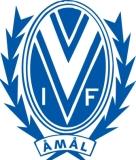 Lämna in nedanstående talong till lagets föräldraansvarige eller ledarna snarast.Vi godkänner att foton på vårt barn kan publiceras på IF Vikens hemsida.Vi godkänner inte att foton på vårt barn kan publiceras på IF Vikens hemsida.Spelarens namn: _____________________________________________    	        Lag: ____________Vårdnadshavare 1:			Vårdnadshavare 2: _______________________________________________	___________________________________________Ort och datum: Åmål ________________________IF Viken 	Vikenborgsgatan 1   66326 Åmål        0532/ 71063-------------------------------------------------------------------------------------------------------------------------------------------------------Vår verksamhet ska präglas av trygghet, glädje och gemenskap. En förutsättning för detta är att alla inom föreningen känner gemensamt ansvar för trivsel och bidrar till en positiv anda i samvaron med varandra. Särskilt viktigt att vi följer vår Policy och de regler som finns. IF Viken behöver samverka med vårdnadshavare för att skapa goda förutsättningar för en trygg miljö. På IF Vikens hemsida kan lagfoton och individuella spelare förekomma på bild. Enligt Personuppgiftslagen får inga foton publiceras utan samtycke från vårdnadshavare.Lämna in nedanstående talong till lagets föräldraansvarige eller ledarna snarast.Vi godkänner att foton på vårt barn kan publiceras på IF Vikens hemsida.Vi godkänner inte att foton på vårt barn kan publiceras på IF Vikens hemsida.Spelarens namn: _____________________________________________    	        Lag: ____________Vårdnadshavare 1:			Vårdnadshavare 2: _______________________________________________	___________________________________________Ort och datum: Åmål  ______________________   IF Viken 	Vikenborgsgatan 1   66326 Åmål        0532/ 71063